附件1“花海水城”亲子嘉年华活动亮点介绍活动亮点一：共赏花海1名成人百万葵园门票，可免费携带1名1.2米以下儿童入园（需同时入园）免费观赏郁金香，向日葵，薰衣草，玫瑰花等花海。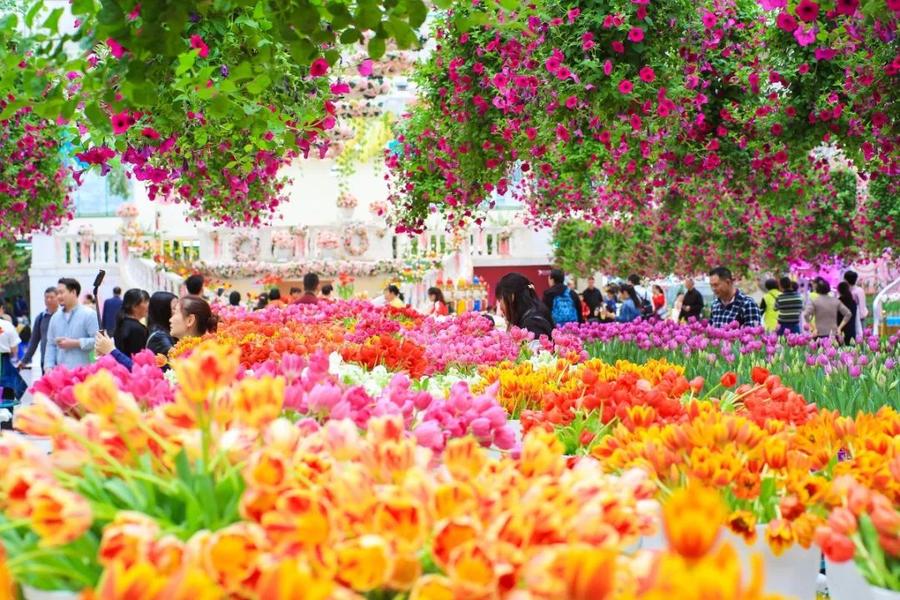 活动亮点二：冰爽水城宝贝水城，蘑菇洗水池，让孩子们开心指数爆表的水城滑梯。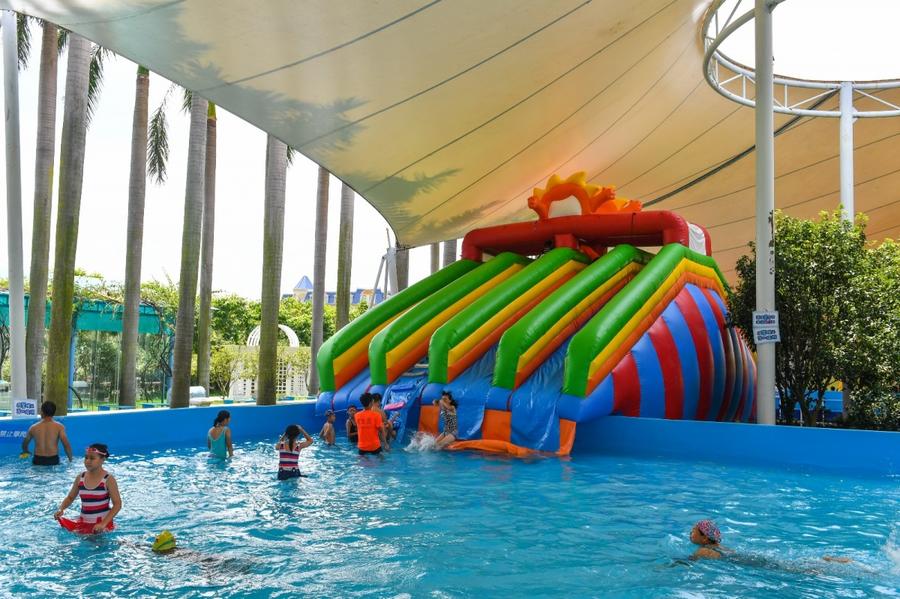 活动亮点三：畅玩游戏8大机动游戏，海盗船、勇者快车、咖啡杯、大战鲨鱼岛、旋转迪士高、弹跳机、糖果乐园、碰碰车，另外，还有彩虹火车免费坐哟。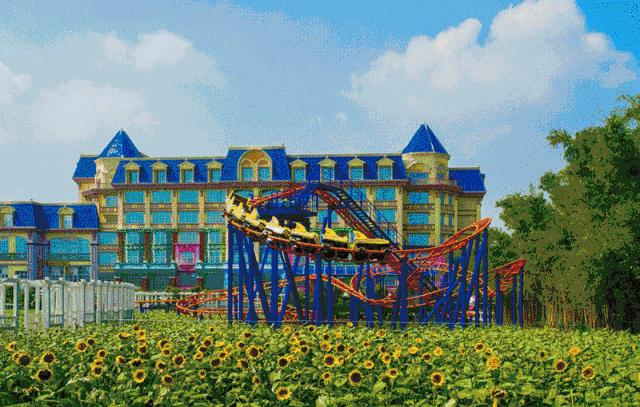 活动亮点四：系列亲子活动每个家庭由一名家长和一名幼儿参加，根据游戏规则，听从工作人员的指令完成游戏。参加活动的家庭可获得南沙企联派发的相应礼品。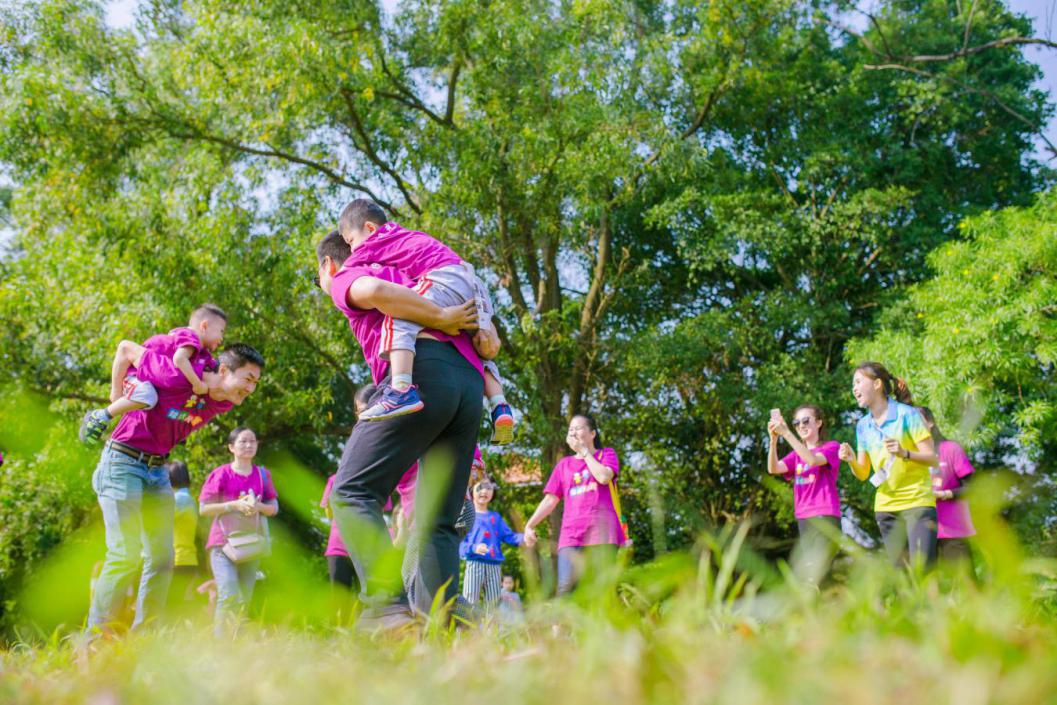 附件2“花海水城”亲子嘉年华活动报名回执请于2019年8月15日（星期四）下午17:00前将回执以电子邮件方式发至nansha@nsec.org.cn，或扫码报名。联系人：李小姐，联系电话：39006850，18028596566。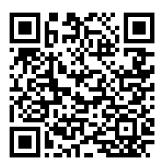 （可扫码报名）附件3交通指引活动地点：百万葵园（南沙区万倾沙新垦十五涌新港大道）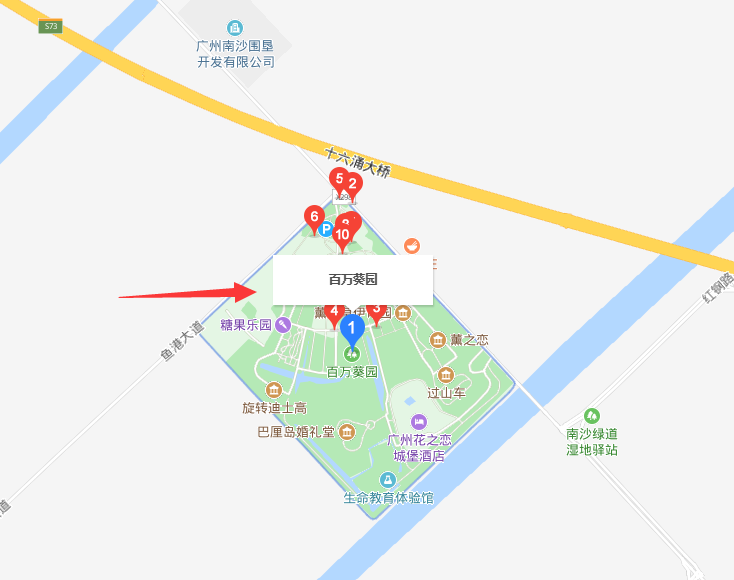 公交线路：乘公交车南沙2路（33站）、南沙G1路（4站）到百万葵园站下车，步行20米左右至百万葵园。自驾路线：自行驾车至百万葵园（导航搜索“百万葵园”）。单位名称（盖章）姓名手机号码邮箱备注